Prosím o cenovou nabídku na plastové okna a dveře dle následujícího zadání:varianta: 	1. zasklení dvojsklo		2. zasklení trojsklo		3. zasklení dvojsklo včetně žaluzií (bílá barva) u oken 1., 3.		4. zasklení trojsklo včetně žaluzií (bílá barva) u oken 1., 3.Okno 1200x1100 – 4 ks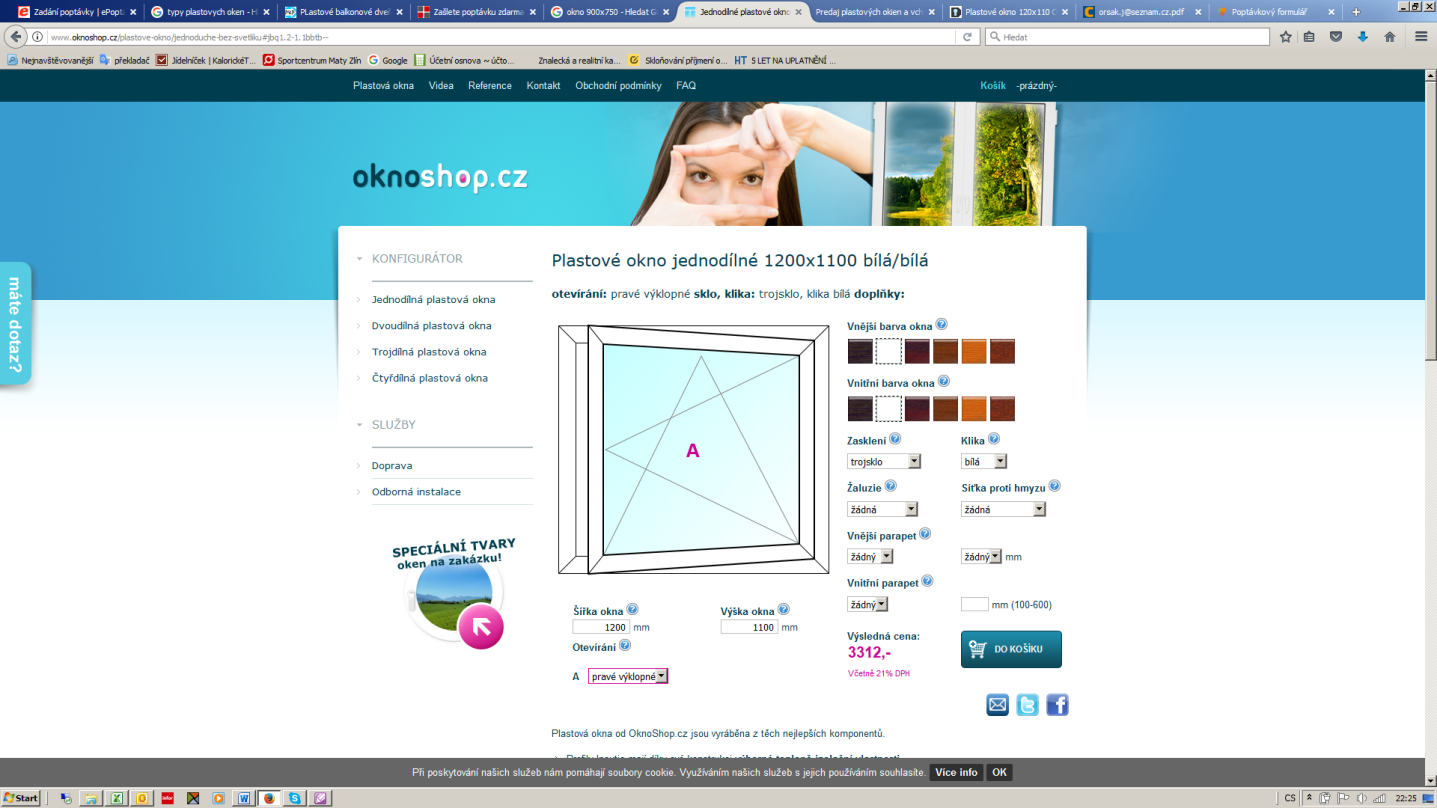 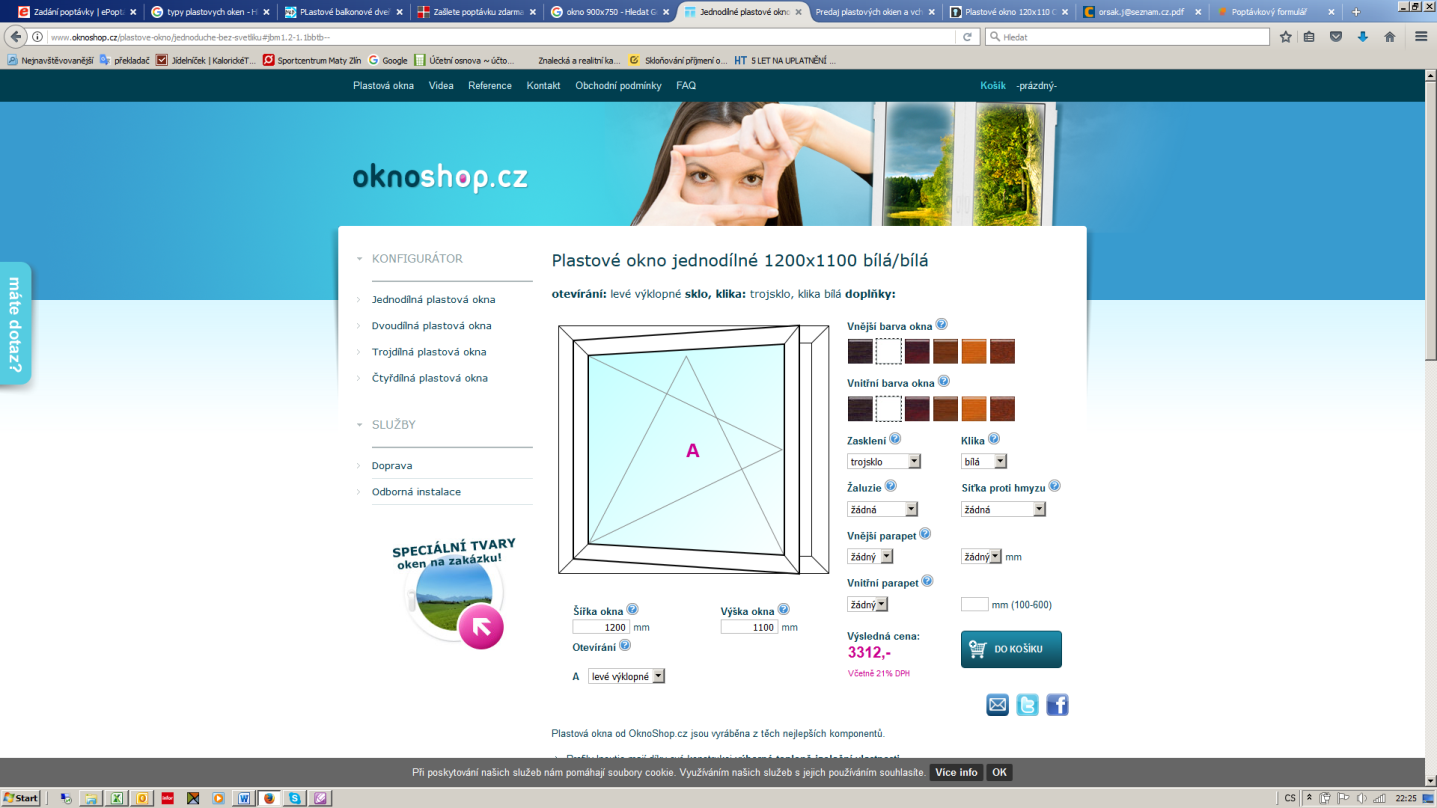 barva bílá/bílá jednokřídléotevírací, sklopné2 levé, 2 pravé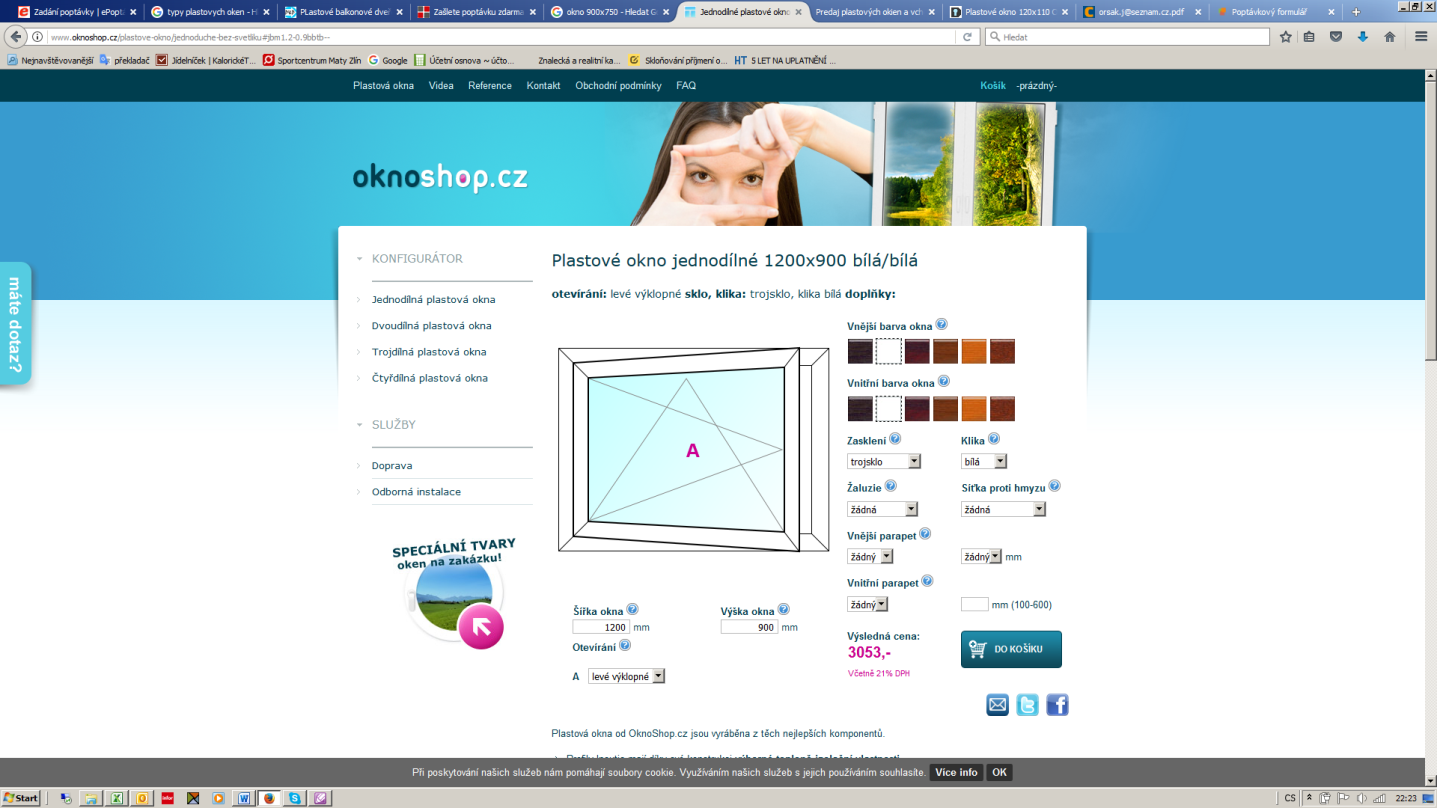 Okno 1200x900 – 1 ksbarva bílá/bílá jednokřídléotevírací, sklopnéBalkonové dveře 900x2000 – 1 ks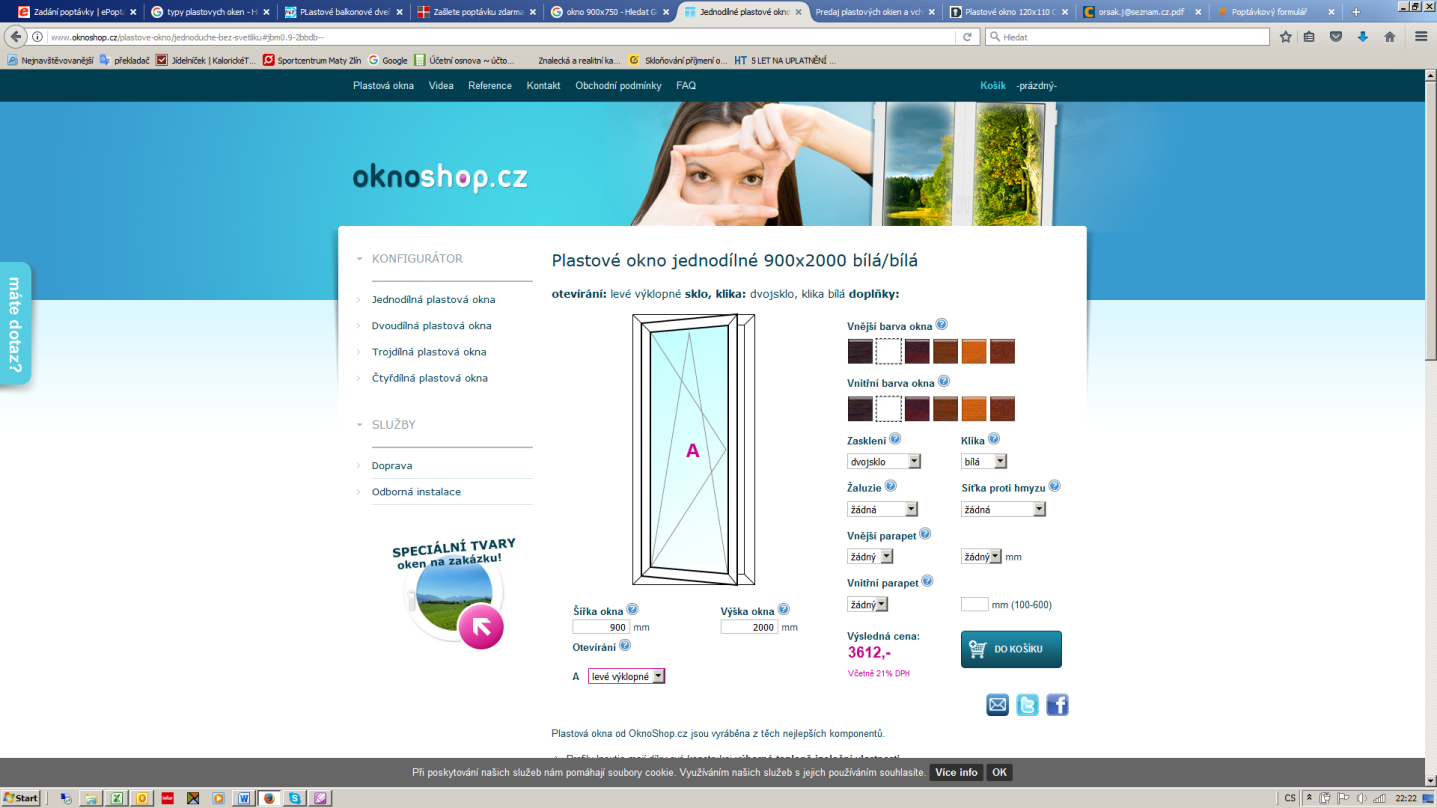 barva bílá/bílá jednokřídléotevírací, sklopné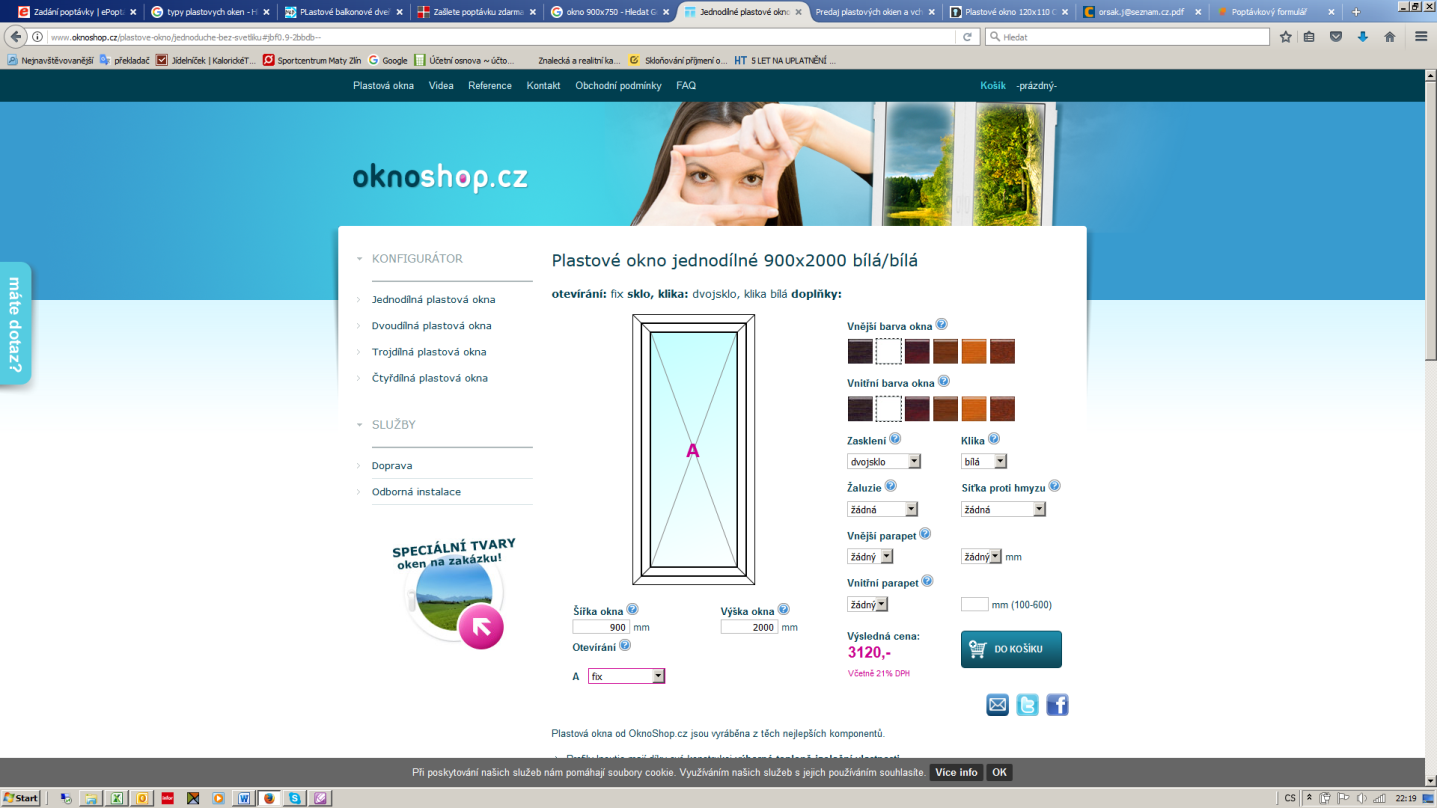 Okno  900x2000 – 3 ksbarva bílá/bílájednokřídléfix křídlo nebo v rámuOkno 900x750 – 1 ks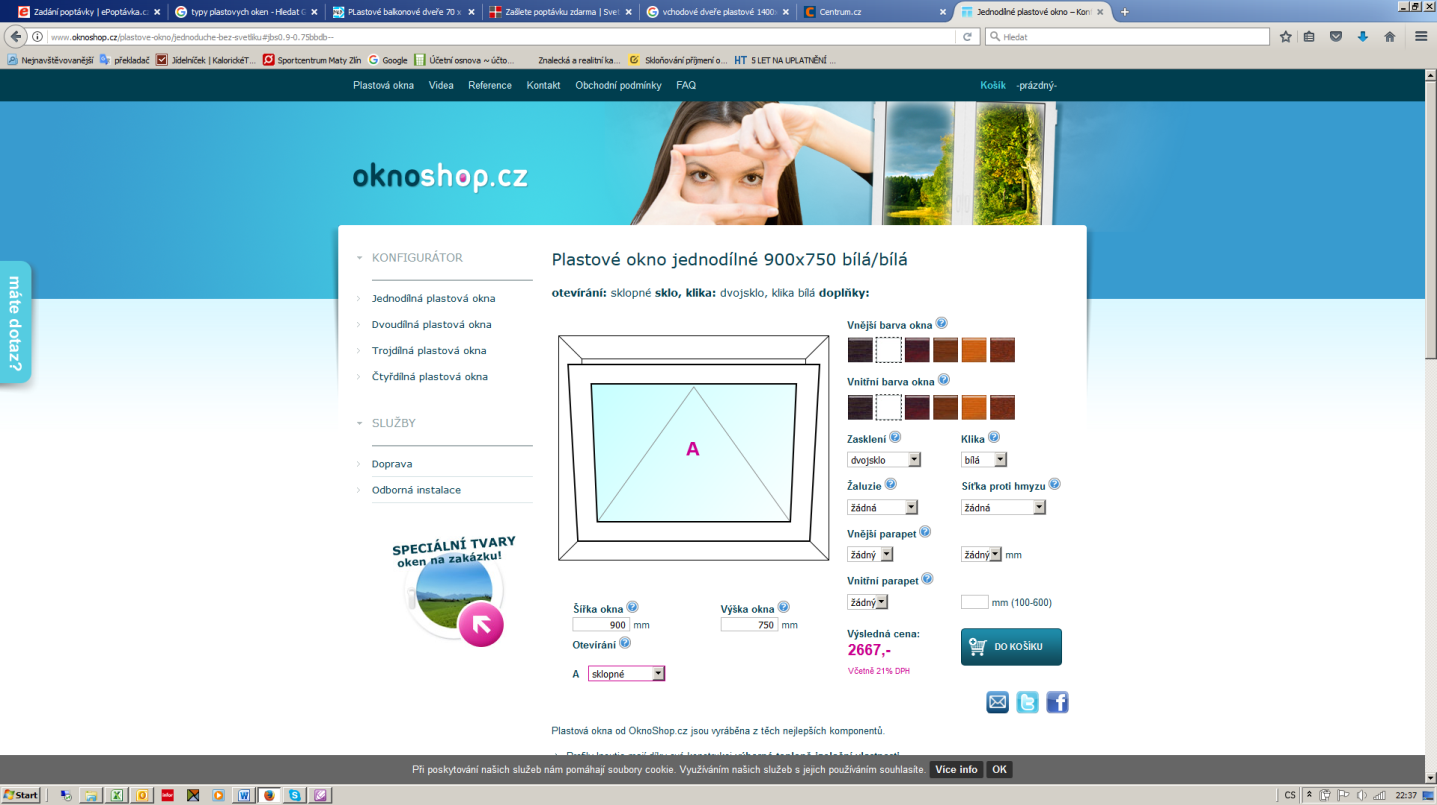 barva bílá/bílá jednokřídlésklopnéOkno 600x750 – 1 ks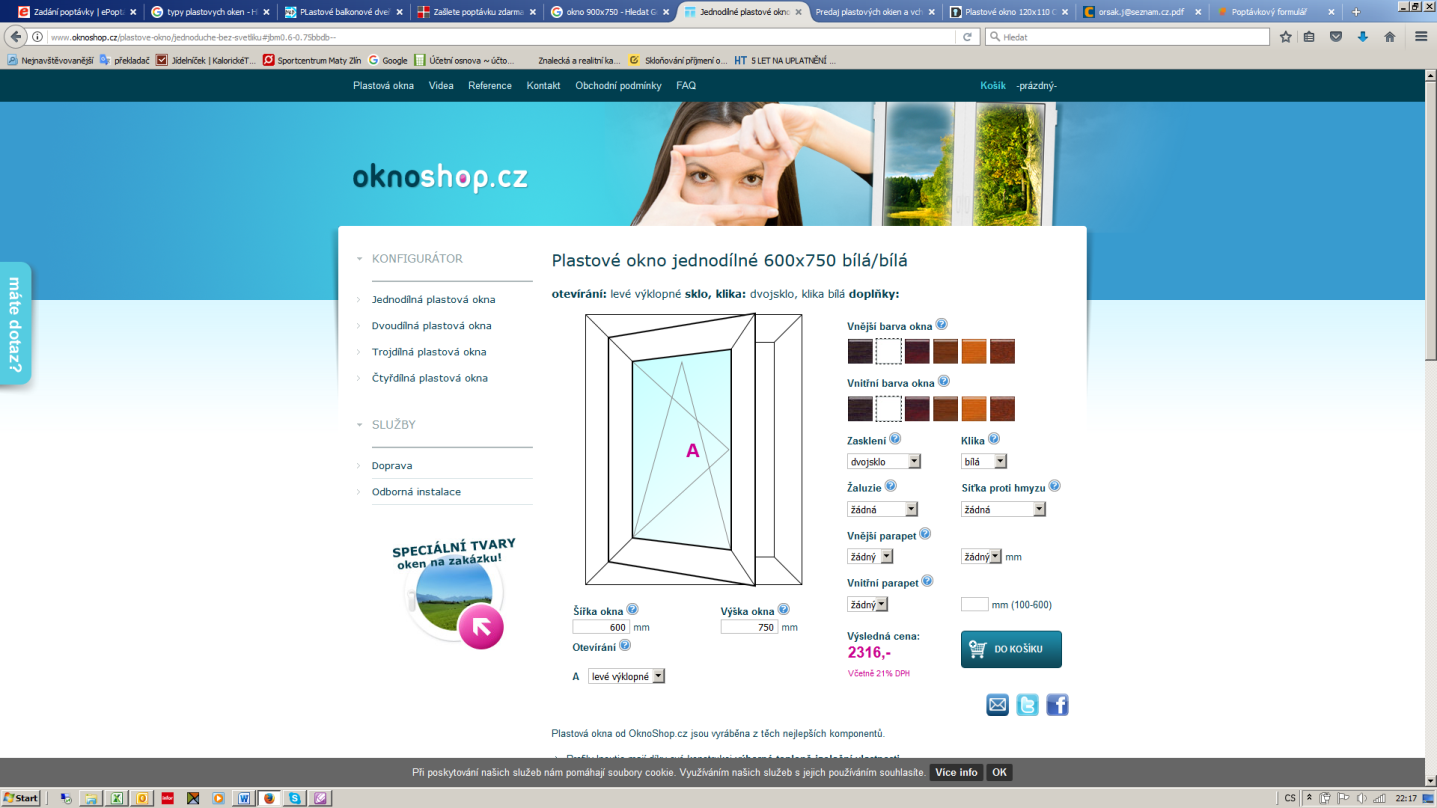 barva bílá/bílá jednokřídléotevírací, sklopnéOkno 2100x2000 – 1 ksbarva bílá/bíláfix/otevírací/otevírací, sklopné 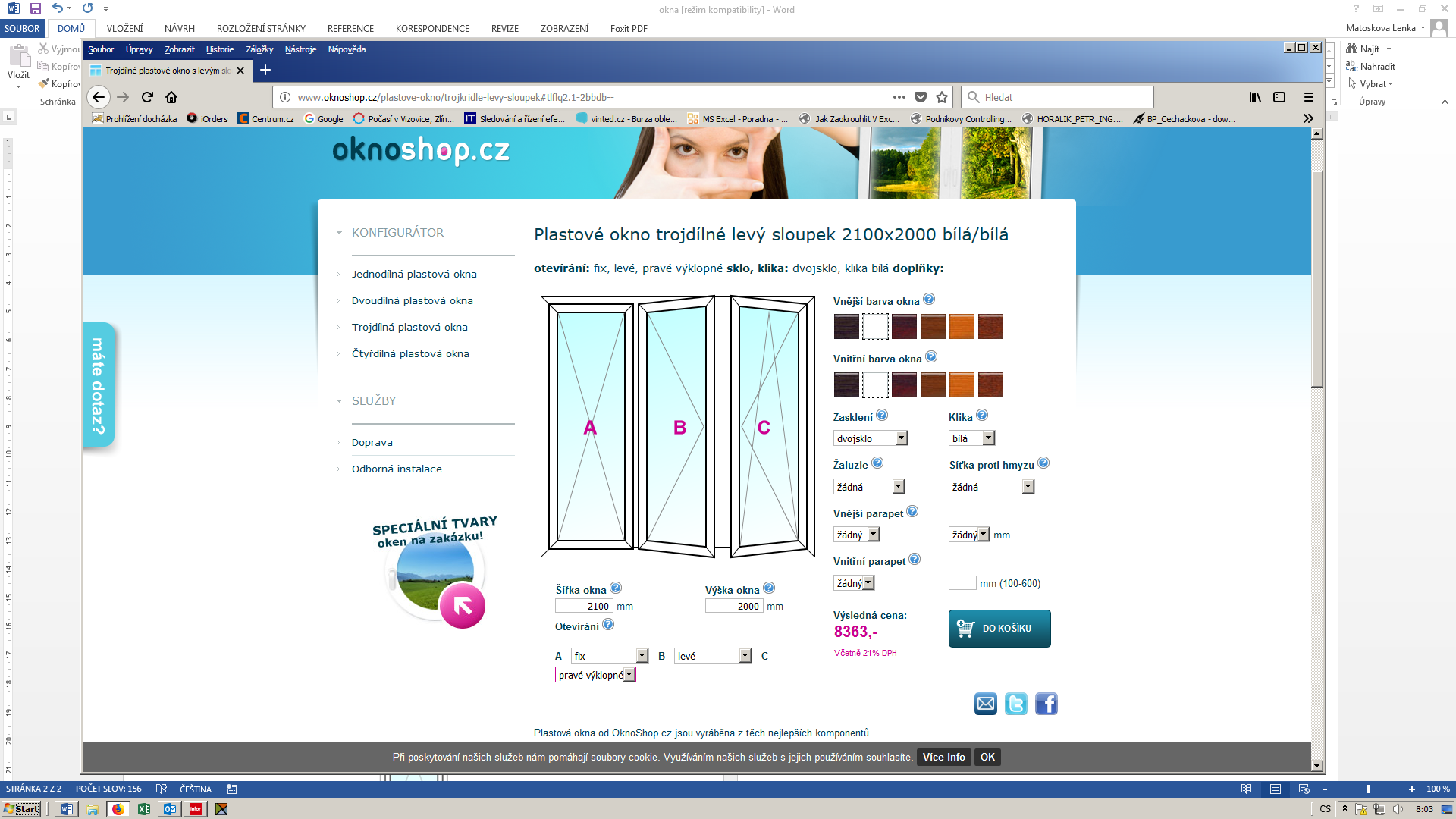 Vchodové dveře 1400x2100 – 1 ksbarva bílá/bílá jednokřídlé/fix nebo dvoukřídlébez nadsvětlíku